Sympozium k 170. výročíod narození Terézy Novákové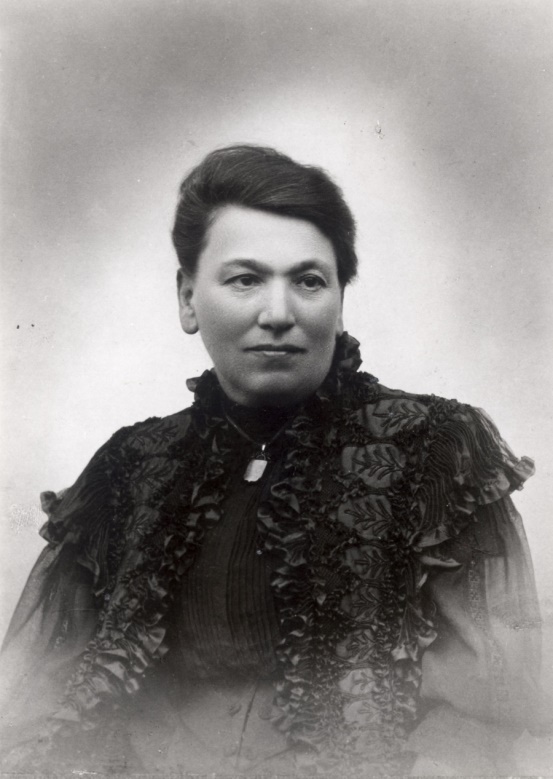 pořadatel a místo konání: Regionální muzeum v Litomyšli, Jiráskova 9, 570 01 Litomyšltermín: 11. – 12. května 2023program: 11. 5. 2023 jednotlivé přednáškové blokyprocházka po Litomyšli po stopách Terézy Novákovéprohlídka expozice muzea12. 5. 2023exkurze na Budislav a Proseče (muzeum a chalupa Novákových)Program bude případně upraven dle množství přihlášených příspěvků. kontaktní osoba: Hana Klimešová, odborný pracovník RML, klimesova@rml.cz, 777 840 425